INVITO CONFERENZA DI PRESENTAZIONE "STENDALE. L'ABBRACCIO DELLE MUSE" | CORCIANO FESTIVAL 2019  GABRIELE PERRETTA | NELL'ARENA MEDIALEVenerdì 26 luglio ore 18, Sala lettura, MACRO ASILO - MUSEO MACRO | Via Nizza 138, RomaPresentazione del progetto "STENDALE: l’abbraccio delle muse" a cura di Gabriele Perretta che si svolgerà a Corciano dal 3 agosto al 6 ottobre 2019: il sapere di una comunità pensante si materializza in una immensa immagine pluridimensionale, in continua mediamorfosi. Con la collaborazione di Comune di Corciano, Pro loco Corciano, MIBAC, Soprintendenza Archeologia, Belle Arti e Paesaggio dell'Umbria, ABA “P. Vannucci" di Perugia, Regione Umbria, CORCIANO FESTIVAL, 55° Agosto Corcianese.
Intervengono: Andrea Baffoni (giornalista e critico), Fabrizio Fabbri (editore), Alessandra Migliorati (Università di Perugia), Alessia Ottaviani (Ass.re Cultura Comune di Corciano), Antonio Mario Pagana (pres. Pro Loco Corciano), Stefania Petrillo (Università di Perugia). 
INGRESSO GRATUITO
(https://www.museomacro.it/evento/gabriele-perretta-nellarena-mediale)STENDALE – ONE: URBAN EXPO - istallazione stendaliMura di CorcianoLa forte influenza esercitata dall’estetica medievale sulla moderna reclame, attraverso il paradosso del grande stendale, rappresenta non tanto un momento espositivo fine a se stesso, quanto l’esterno nella visualità spaziale, muraria e architettonica del luogo.Cesare Accetta, Valerio Ambiveri, Karin Andersen, Maurizio Arcangeli, Antonio Biasucci,  Rodrigo Blanco, Clara Bonfiglio, Maurizio Cannavacciuolo, Sergio Cascavilla, Leonardo Cemak, Daniela Cignini, Mario Consiglio, Santolo De Luca, Fabrice De Nola, Enrico T. De Paris, Francesco Di Loreto, Gabriele Di Matteo, Daniele Galliano, Lucia Gangheri, Marina Gasparini, Jeffrey Isaac, Ronald Victor Kastelic, Dimitri Kozaris, Gabriele Lamberti, Giorgio Lupattelli, Miltos Manetas, Francesco Marchetti (Skizzo), Luigi Mastrangelo, Antonello Matarazzo/Carola Allemandi, Luca Matti, Antonella Mazzoni, Adriano Nardi, Caterina Notte, OB Queberry, Fabrizio Passarella, Lucia Patalano, Giulia Piscitelli, Marco Puca, Pier Luigi Pusole, Serse Roma, Ivano Sossella, Nello Teodori, Silvano Tessarollo, Isabella Tirelli, Vedova Mazzei, Luca VitoneINSIDE STENDALE - TWO: Solo ShowMura di Corciano - Stanze del Palazzo ComunaleSul registro degli stendali, o meglio su quello delle singole storie d’artista, si presentano il discorso e le presenze dei Solo ShowBruno Ceccobelli, Virginia Ryan, Franco TroianiINSIDE STENDALE - THREE: Lab AcademyMura di CorcianoLa sezione del laboratorio accademico mostra lo stadio attuale di una sperimentazione e di un’emergenza in controluceNoemi Belfiore, Beatrice Bragetta, Elena Cella, Sara Checconi Sbaraglini, Alessio Cinaglia, Andrea Dionigi, Arthur Duff, Debora Fanini, Marino Ficola, Myriam Gala, Cai Huijun, Wang Jing, Jihye Kang, Li Kang, Maria Marinelli, Lorenzo Marroni, Qu Qing, Barbara Stievano, Bernardo Tirabosco, Luciano Tittarelli, Sara Tosti, Dana Vagnetti, Li Yan, Gao YinsongINSIDE EXPO – FOUR: XD3.0Stanze del Palazzo Comunale e ambienti diffusi nel Centro StoricoIl prevalere del lato esperienziale su quello contemplativo dell’oggetto conferma il carattere poetico e relazionale dell’experience designer 3.0. Questa sezione mette alla prova un approccio storico alternativo, dove l’attenzione va all’altra faccia del concettuale, al rovescio empirico e reale dell’arte.Barbara Amadori, Banca di Oklahoma, Enrico Bentivoglio, Ennio Bertrand, Stefano Bonacci, Italo Carrarini, Bruno Ceccobelli, Totò Cariello, Luca Costantini, Giorgio Cutini, Luca Degara, Carlo Dell’Amico, Salvatore Falci, Danilo Fiorucci, Stefano Fontana, Mario Giacomelli, Roberto Giacomucci, Karpuseeler, Ugo La Pietra, Paolo Liberati, Urs Luthi, Mala Arti Visive, Fabio Mauri, Giovanni Mengoni, Annette Messager, Pino Modica, Gianni Moretti, Ugo Mulas, Premiata Ditta (Vincenzo Chiarandà, Anna Stuart Tovini), Virginia Ryan, Marco Rubini, Claudio Spoletini, Meri Tancredi, Tommaso Tozzi, Franco Troiani, Maddalena Vantaggi, Luigi Veronesi, Mario Volpi. L’abbraccio delle Muse / La corrispondenza dei sensi e delle artiPiazze, cortili, chiostri diffusi nel Centro StoricoTutti gli artisti coinvolti a vario titolo in questo festival, allestendo a sostegno di tutte le arti il teatro delle corrispondenze, ci raccontano la loro storia di poeti, performer, musicisti, scrittori, attori, sceneggiatori, registi …Vito Acconci, Valerio Aiolli, Alessandro Amaducci,Marco Ariano, Avidi Lumi (Elena D’Alò, Marco De Martino, Ivan Liuzzo, Francesco Ziello), John Baldessari, Tito Belati, Enrico Bentivoglio, Josef Beuys, Matteo Baldelli, Antonietta Battistoni, Antonio Biasucci, Carlo Bordini, Douglas Bosock, Marcel Broodthaers, Giovanni Brugnami, Matteo Cavezzali, Alessandro Celardi, Maurizio Cesarini, Kenneth Crookston, Fabrizio De Rossi Re, Massimo De Vita, Francesco Di Loreto, Giovanni Dozzini, Ensemble Ned (Francesco de Ficchy, Marco Olivieri, Stefano Sirilli, Marko Andelic, Andrea Liberati), Emilio Fantin, Ivan Fassio, Mauro Folci, Andrea Franceschelli, Lowell Graham, Felix Hauswirth, Ugo La Pietra, Richard Long, John Andrew Lunghi, Antonello Matarazzo, Steven Mead, Enzo Minarelli, Sergio Marcelli, Steven Mayer, Umberto Nicoletti, Giorgio Nottoli, Chiara Nucci, Debora Omassi, Cristiana Pegoraro, Cesare Pietroiusti, Regalmente ma non troppo (Gruppo teatrale), Rita Vitali Rosati, Roseluxx (Tiziana Lo Conte, Claudio Moneta, Federico Scala), Margherita Roverselli, Denis Salvini, Francesco Scialò, Robert Smithson, Livia Stefani, Pino Strabioli, Nello Teodori, Giovanni Trovalusci, Two bad (Roberto Bellatalla, Stefano Costanzo).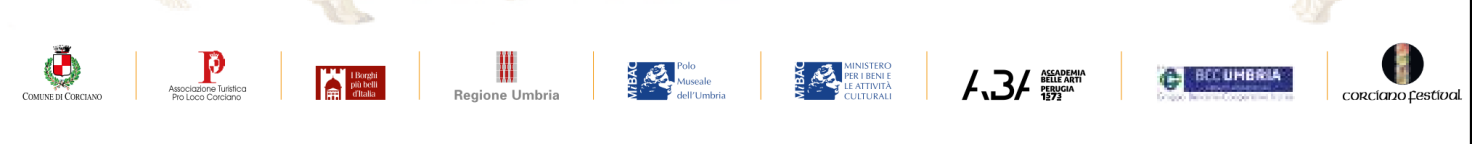 